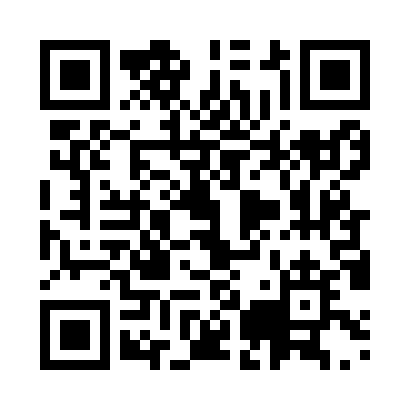 Prayer times for Ichadaha, BangladeshWed 1 May 2024 - Fri 31 May 2024High Latitude Method: NonePrayer Calculation Method: University of Islamic SciencesAsar Calculation Method: ShafiPrayer times provided by https://www.salahtimes.comDateDayFajrSunriseDhuhrAsrMaghribIsha1Wed4:055:2711:593:276:327:542Thu4:045:2611:593:276:337:553Fri4:035:2511:593:276:337:564Sat4:025:2511:593:276:347:565Sun4:025:2411:593:266:347:576Mon4:015:2311:593:266:357:587Tue4:005:2311:593:266:357:588Wed3:595:2211:593:266:367:599Thu3:585:2111:593:266:368:0010Fri3:575:2111:593:256:378:0111Sat3:575:2011:593:256:388:0112Sun3:565:2011:593:256:388:0213Mon3:555:1911:593:256:398:0314Tue3:545:1911:593:256:398:0315Wed3:545:1811:593:246:408:0416Thu3:535:1811:593:246:408:0517Fri3:525:1711:593:246:418:0618Sat3:525:1711:593:246:418:0619Sun3:515:1611:593:246:428:0720Mon3:515:1611:593:246:428:0821Tue3:505:1611:593:246:438:0822Wed3:495:1511:593:246:438:0923Thu3:495:1511:593:246:448:1024Fri3:485:1511:593:236:448:1025Sat3:485:1411:593:236:458:1126Sun3:475:1411:593:236:458:1227Mon3:475:1412:003:236:468:1228Tue3:475:1412:003:236:468:1329Wed3:465:1312:003:236:478:1430Thu3:465:1312:003:236:478:1431Fri3:465:1312:003:236:478:15